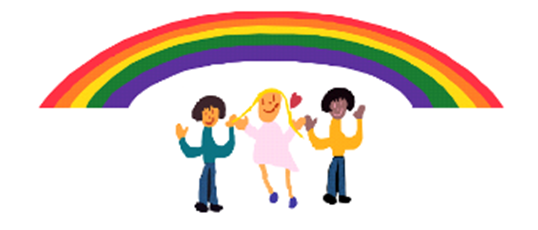 St Peters Out of School ClubSettling in PolicyWhen children first join St Peters Out of School Club they will be allowed to settle in at their own pace. We encourage parents or carers to visit the premises with their children shortly before they are due to start. This gives them the opportunity to look around the Club and ask any questions. It also gives parents the opportunity to complete the necessary paperwork for registration with the Club if this has not yet been completed. If necessary, parents or carers may stay with their child during the first week to help them settle in.Induction for new childrenThe new child will be introduced to all members of staff and informed about any other regular visitors to the clubThe Club’s activities, rules and routines, such as signing in and signing out, will be explained.The child will be shown around the Club and told where they can and cannot go.The fire evacuation procedure and the locations of all fire exits will be explained. The child will be introduced to the other children at the club and allocated a ‘buddy’ who will assist them with finding their way around and involve them in activities.Staff will keep a close eye on the new child and will ensure that they are happy and involved.If a child seems to be taking an unusually long time to settle in, this will be discussed with their parents or carers to see what can be done to make the transition easyThis policy was adopted by: St Peters Out of School ClubDate: March 2020To be reviewed: March 2021Signed: On behalf of the Out of School Club Committee